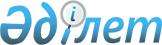 Об установлении на 2013 год дополнительного перечня лиц,относящихся к целевым группам населения по Тупкараганскому районуПостановление акимата Тупкараганского района Мангистауской области от 13 мая 2013 года № 113. Зарегистрировано Департаментом юстиции Мангистауской области 31 мая 2013 года № 2247

      В соответствии со статьей 31 Закона Республики Казахстан от 23 января 2001 года № 148 «О местном государственном управлении и самоуправлении в Республике Казахстан» и пунктом 2 статьи 5, подпунктом 2) статьи 7 Закона Республики Казахстан от 23 января 2001 года № 149 «О занятости населения» Тупкараганский районный акимат ПОСТАНОВЛЯЕТ: 



      1. Установить на 2013 год дополнительный перечень лиц, относящихся к целевым группам населения по Тупкараганскому району: 



      1) молодежь в возрасте от двадцати одного года до двадцати девяти лет; 



      2) безработные женщины старше пятидесяти лет; 



      3) безработные мужчины старше пятидесяти пяти лет; 



      4) лица не работавшие длительное время (более одного года). 



      2. Государственному учреждению «Тупкараганский районный отдел занятости и социальных программ» принять необходимые меры, вытекающие из данного постановления. 



      3. Контроль за исполнением настоящего постановления возложить на заместителя акима района Т.А.Алтынгалиева. 



      4. Настоящее постановление вступает в силу со дня государственной регистрации в органах юстиции и вводится в действие по истечении десяти календарных дней после дня его первого официального опубликования.       Аким района                                   Т.Т.Асауов       «СОГЛАСОВАНО» 

      Руководитель государственного учреждения 

      «Тупкараганский районный отдел занятости 

      и социальных программ» 

      Жарылгапова Оразгуль Бекиевна 

      «13» мая 2013 года 
					© 2012. РГП на ПХВ «Институт законодательства и правовой информации Республики Казахстан» Министерства юстиции Республики Казахстан
				